                Профессиональный конкурс «Воспитатель года России» Конспект организованной образовательной деятельности по познавательному развитию на тему «Путешествие с Монеткой» для детей старшей-подготовительной групп.Выполнила воспитатель МБДОУ детский сад №12 «Родничок»Пасхина Анна Вячеславовнас. Левашово2023годЦель: закрепление представлений детей об экономических понятиях: деньги, доход и расход.Задачи:- познакомить детей с понятиями: зарплата, доход, расход, деньги (какого достоинства бывают деньги и какие (бумажные купюры, железные монеты, безналичные деньги);- развивать смекалку, память, воображение, связную речь, мелкую моторику; - способствовать формированию мыслительных операций, умению аргументировать свои высказывания;-формировать навыки сотрудничества, взаимопонимания, доброжелательности.Материал и оборудование: ноутбук, проектор, презентация, картинки с предметами, втулки, цветная бумага, ножницы, клей, фломастеры, монеты, бумажные деньги, банковская карта.Ход образовательной деятельности:Воспитатель:Встанем рядышком, по кругу,Скажем «Здравствуйте!» друг другу.Нам здороваться не лень:Всем «Привет!» и «добрый день!»,Если каждый улыбнётся-Утро доброе начнётся.- ДОБРОЕ УТРО! Дети, вы любите путешествовать? (ответы детей)Воспитатель: Сегодня я приглашаю вас в необычное путешествие.А путешествовать мы будем с моей знакомой, а кто она отгадайте:Буратино их зарылНа чудесном полеПотому что глупым былНе учился в школе.  (монетка)(на мониторе появляется изображение монетки)Монетка: Здравствуйте, ребята, вы меня узнали? Да, я Монетка.А вы знаете, откуда приходят деньги? (ответы детей…)Почему, за что их родители получают, приносят домой? (ответы детей…)Родители получают зарплату. Это называется – доход семьи. Но потом мы их тратим. На что? (ответы детей…) Верно. Люди ходят на базар, Покупают там товар.Тратим деньги мы весь годНазывается (расход)Что такое расход. Расход – это деньги, затраченные на оплату услуг и на покупку вещей.Воспитатель: А сейчас я вам предлагаю поиграть в игру «Доход - расход»:Я начну читать сейчас.  Если ответ будет слово ДОХОД вы хлопаете, если – РАСХОД, то топаете.Папа получил зарплату - доходБабушка заболела - расходВыиграл приз - доходПотеряла кошелёк - расходПродала бабушка пирожки - доходЗаплатили за квартиру - расходНашли монетку - доходКупили куклу – расходВоспитатель: Итак, ребята, для чего деньги нужны людям? (ответы детей)Воспитатель: Все верно, в современном мире без них прожить невозможно.Монетка: Молодцы ребята, вы запомнили, что такое ДОХОД и РАСХОД. - Кто знает, как называются деньги, которыми мы пользуемся? (ответы детей: наличные)Монетка: Какие бывают деньги? (ответы детей: купюры-это бумажные деньги, монеты, безналичные деньги)Воспитатель: Я предлагаю поиграть с вами в игру!Игра «Что можно купить за деньги?»(Воспитатель приглашает детей к столу, где лежат карточки с изображением предметов, которые можно купить за деньги и нельзя. Ребёнок выбирает нужную карточку, при этом объясняя свой выбор).Воспитатель: Сейчас предлагаю немного отдохнуть.Физкультминутка   «Деньги - лепесточки» 1.Что такое деньги знают даже дети (махи руками влево – вправо), Да и как же этого не знать Деньги, как цветочки разные листочки, (маршируем на месте) Но на них не надо рисовать. 2.Для чего нам деньги тоже знают дети (повороты в стороны). Да и как же этого не знать А чтобы на рынке нам ходить с корзинкой (кружимся на месте) Спелую малину покупать. 3.Где берутся деньги, тоже знают дети (выставляем пяточку) Да и как же этого не знать Книжечки с замочком, то есть кошелечки (щелчки руками) Их оттуда просто доставать Щелкнул и достал. 4. Почему листочки, деньги – лепесточки (маршируем на месте).  Брать без спросу детям не велят. Нельзя! Мы расспросим маму, мы расспросим папу (махи руками влево - вправо)И они нам это объяснят.Монетка: Теперь мы поиграем, загадки с вами отгадаем!-На товаре быть должна обязательно… (цена)-Коль трудился круглый год, будет кругленьким… (доход).-Сколько купили вы колбасы, стрелкой покажут вам точно… (весы)-Очень вкусная витрина у овощного… (магазина).-Будут целыми, как в танке, сбереженья ваши в … (банке).-Люди ходят на базар, там дешевле весь… (товар).-И врачу, и акробату выдают за труд… (зарплату).- Чтоб хранить свои доходыНа карманные расходы,Хрюшка требуется мне, Та, что с дыркой на спине … (копилка).Монетка: Ребята, я предлагаю вам сделать копилку своими руками. Дети из втулки мастерят копилку и украшают её по своему желанию.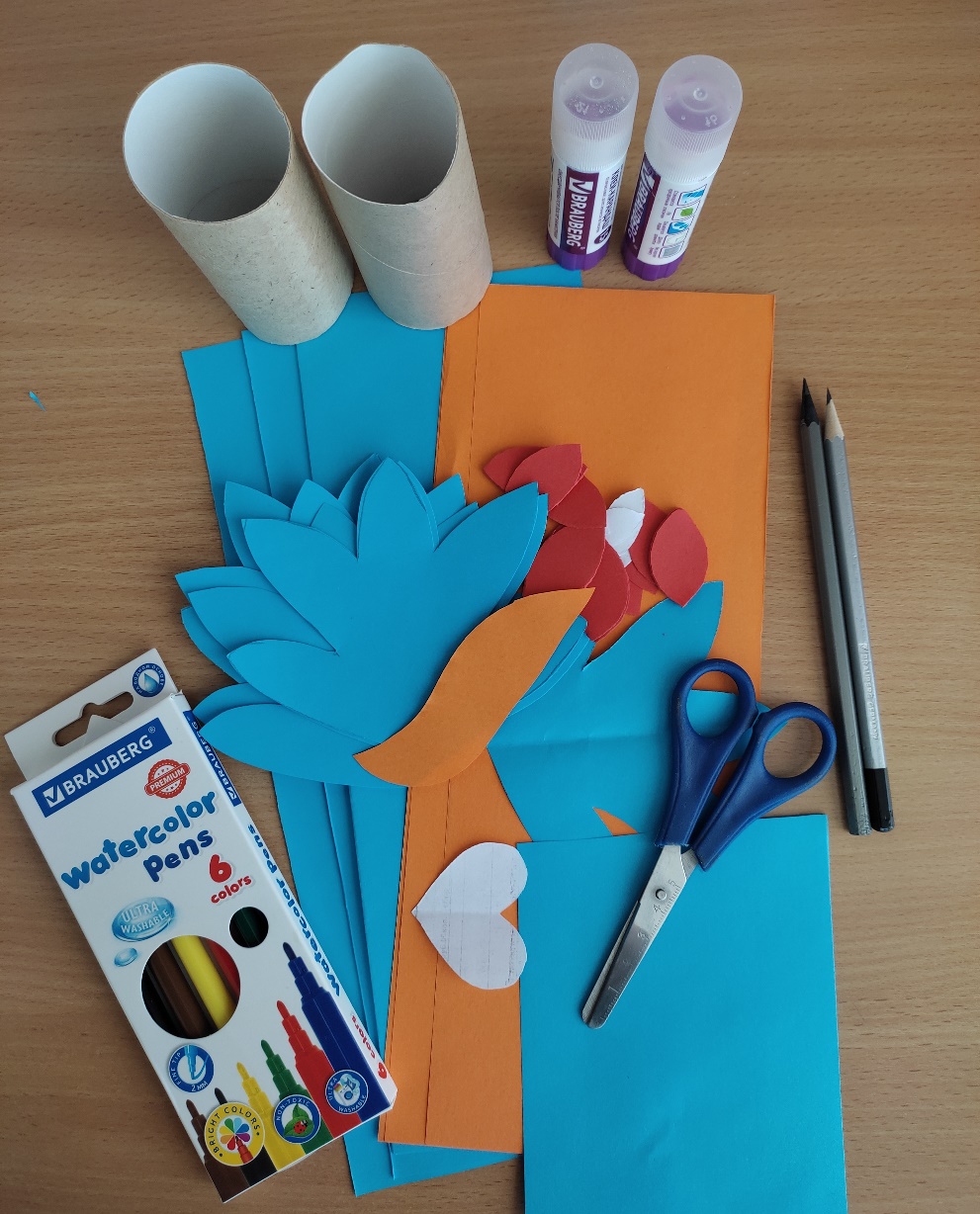 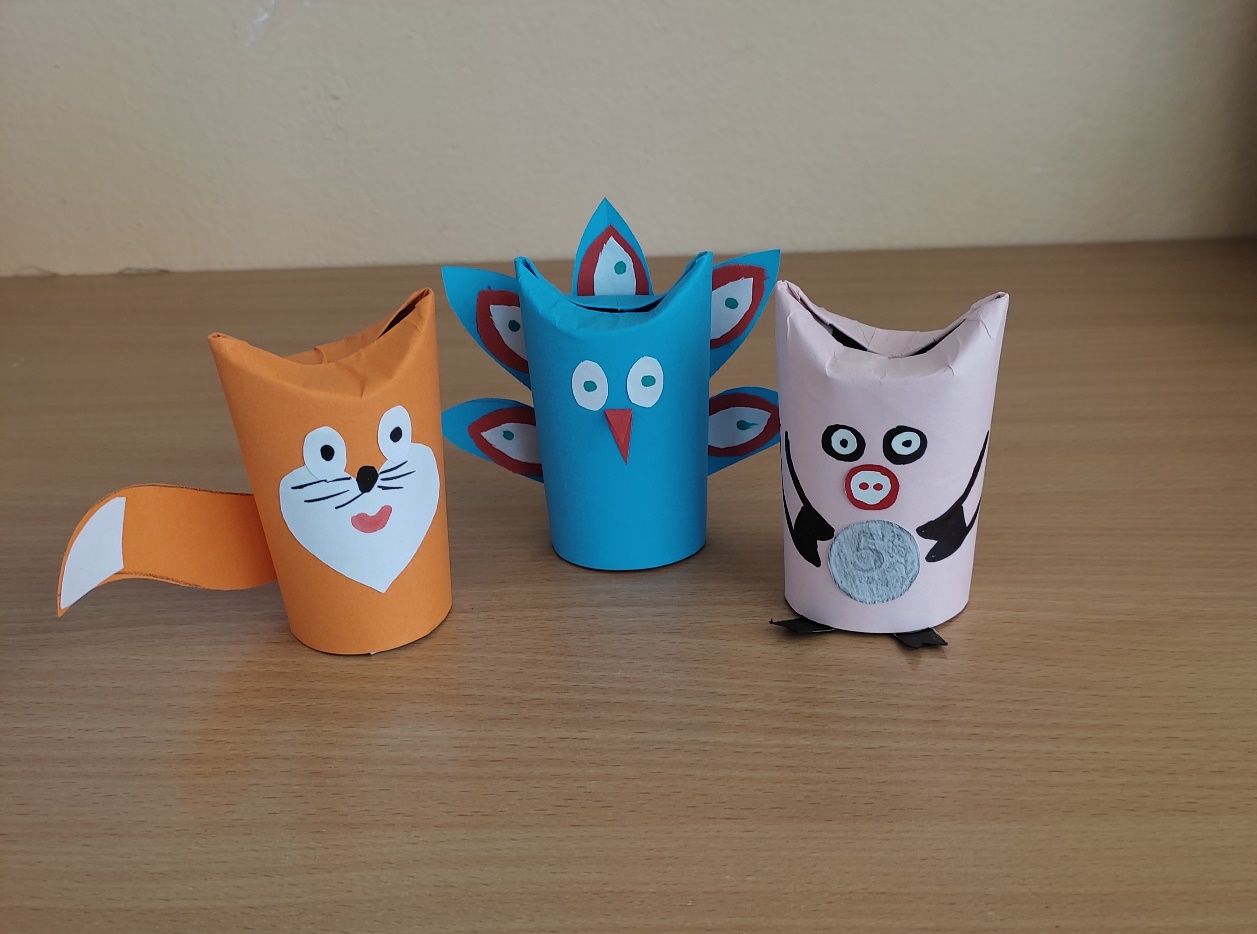 Монетка: Молодцы, вы хорошо поработали. Сегодня в память о нашей встрече я хотела бы вам вручить эту «волшебную игру». Ну, а мне пора прощаться, до свидания ребята!Воспитатель: У кого в гостях вы сегодня побывали и что нового узнали?Вы большие молодцы, спасибо за работу.